Problem 1Problem 2Gridded ResponseWednesday Circle the equations.      3x + 5 = 10      3x + 5y      3x > 7      -2(x+ 7) = 27 Approximate to the nearest tenth. Problem 2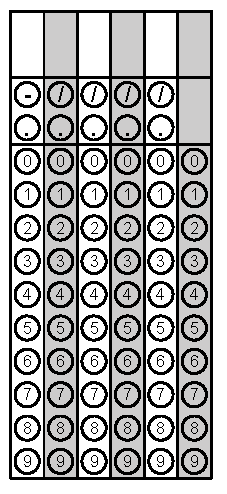 Thursday What is the value of The distance from the Sun to Mercury is 3.5 x 107 miles. There are 48 million miles between Mercury and Earth. How far is Earth from the Sun? Problem 1Friday List the following numbers in order from least to greatest. Convert   to a decimal.Problem 2